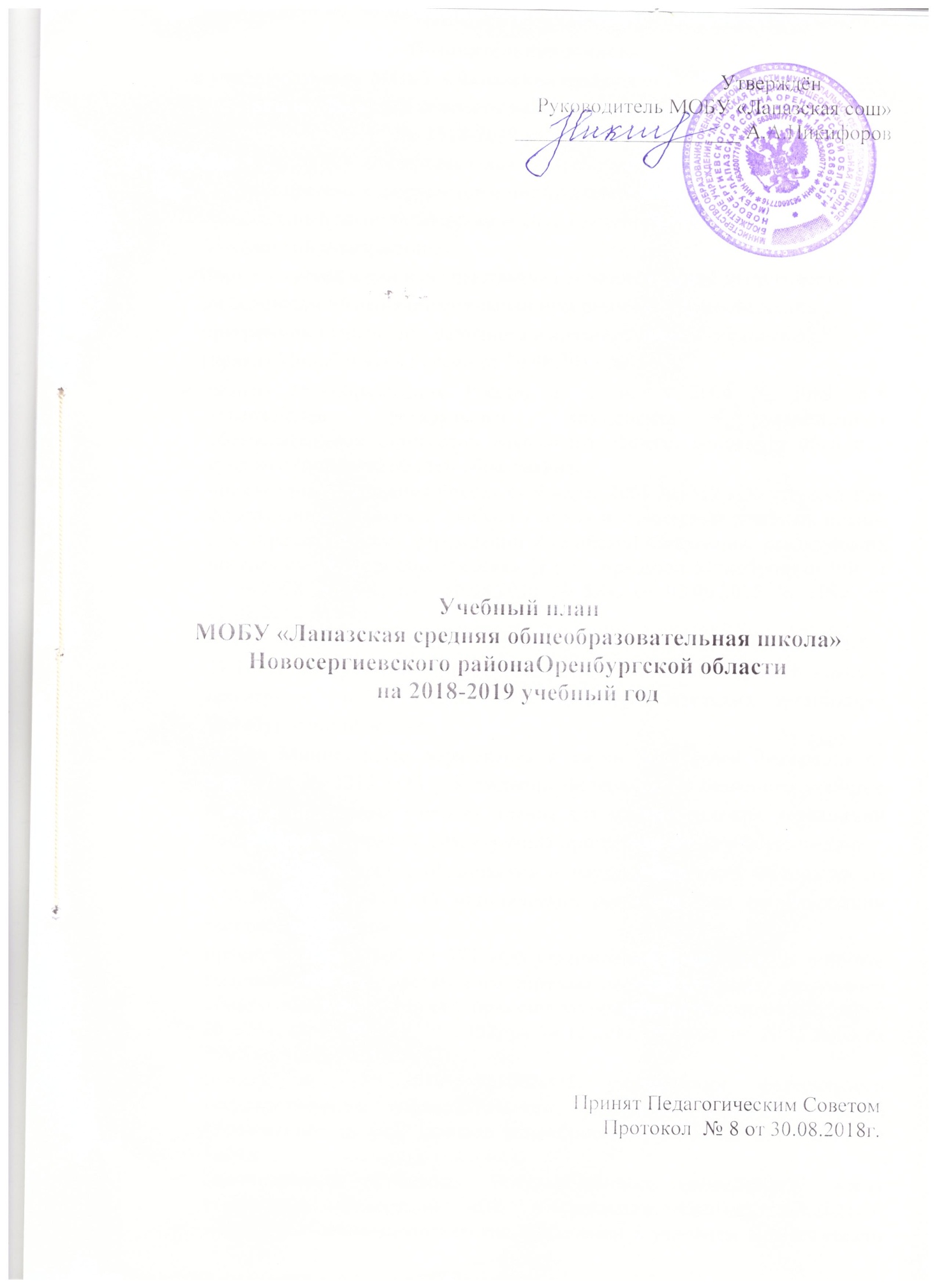                                            Пояснительная запискак учебному плану МОБУ «Лапазская средняя общеобразовательная школа» Новосергиевского района Оренбургской области на 2018-2019 учебный год.Учебный план МОБУ «Лапазская сош»   разработан на основе следующих нормативных правовых документов и инструктивно-методических материалов:      -  Федеральный закон от 29 декабря 2012 года №273-ФЗ «Об образовании в                           Российской Федерации»;      - Порядок организации и осуществления образовательной деятельности          по основным общеобразовательным программам – образовательным          программам начального, основного и среднего общего образования         (приказ Минобрнауки России от 30.08.2013 №1015);приказ Минобразования России от 5 марта 2004 № 1089 «Об утверждении федерального компонента государственных образовательных стандартов начального общего, основного общего и среднего (полного) общего образования»;приказ Минобразования России от 9 марта 2004 №1312 «Об утверждении федерального базисного учебного плана и примерных учебных планов для образовательных учреждений Российской Федерации, реализующих программы общего образования» (в ред. приказов Минобрнауки РФ от 20.08.2008 № 241, от  30.08.2010 № 889, от 03.06.2011 № 1994, от 01.02.2012 № 74);приказ МООО от 13.08.2014 № 01-21/1063 (в ред. от 06.08.2015 № 01-21/1742) «Об утверждении регионального базисного учебного плана и примерных учебных планов для общеобразовательных организаций Оренбургской области»;приказ Министерства образования и науки Российской Федерации от 9.03.2014 № 1312 «Об утверждении федерального базисного учебного плана и примерных учебных планов для образовательных учреждений Российской Федерации, реализующих программы общего образования»;письмо Министерства образования и науки Российской Федерации от 4.03.2010 № 03-413 «О методических рекомендациях по реализации элективных курсов»;приказ от 06.10.2009 № 373 «Об утверждении и введении в действие федерального государственного образовательного стандарта начального общего образования» (в ред. приказов Минобрнауки России от 26.11.2010 № 1241, от 22.09.2011 № 2357, от 18.12.2012 № 1060, от 29.12.2014 № 1643, от 18.05.2015 № 507);приказ от 17.12.2010 №1897«Об утверждении федерального государственного образовательного стандарта основного общего образования» (в ред. Приказа Минобрнауки России от 29.12.2014 № 1644);Постановление Главного Государственного санитарного врача Российской Федерации «Об утверждении СанПин 2.4.2821-10 «Санитарно-эпидемиологические требования к условиям и организации обучения в общеобразовательных учреждениях» от 29.12.2010 №189;приказ Минобрнауки России от 31.03.2014 № 253 «Об утверждении федерального перечня учебников, рекомендуемых к использованию при реализации имеющих государственную аккредитацию образовательных программ начального общего, основного общего, среднего общего образования»;приказ от 17.12.2010 № 1897 «Об утверждении федерального государственного образовательного стандарта основного общего образования» (в ред. приказа Минобрнауки России от 29.12.2014 № 1644)»;примерная основная образовательная программа начального общего образования (одобрена решением федерального учебно-методического объединения по общему образованию, протокол от 08.04.2015 № 1/15);примерная основная образовательная программа основного общего образования (одобрена решением федерального учебно-методического объединения по общему образованию, протокол от 08.04.2015 № 1/15);примерной основной образовательной программой среднего общего образования (одобрена решением федерального учебно-методического объединения по общему образованию (протокол от 28 июня 2016г. №2/16-з));рекомендации по изучению предметных областей: «Основы религиозных культур и светской этики» и «Основы духовно-нравственной культуры народов России» (письмо Минобрнауки России от 25.05.2015 № 08-761)приказ министерства образования Оренбургской области от 31.01.2017г. №01-21/181 «О формировании региональной рабочей группы по внедрению ФГОС среднего общего образования в образовательных организациях-пилотных площадках в 2017 году»приказ МООО от 31.07.2018 №01-21/1450 «О формировании учебных планов начального общего, основного общего образования в образовательных организациях Оренбургской области  в 2018-2019 учебном году»Учебный план МОБУ «Лапазская сош» на 2018-2019уч. год нацелен на:- сохранение единого образовательного пространства РФ и региона;- развитие вариативного характера образования;- повышение качества образования.Учебный план является частью образовательной программы МОБУ «Лапазская сош».Учебный план сохраняет в необходимом объёме содержание, являющееся обязательным на каждой ступени обучения.Учебный план состоит из двух частей: обязательной части и части, формируемой участниками образовательных отношений.Обязательная часть учебного плана определяет состав учебных предметов обязательных предметных областей и учебное время, отводимое на их изучение по классам (годам) обучения.Структура учебного плана построена с учётом запросов обучающихся и их родителей, кадровой и материально-технической обеспеченности образовательного учреждения.Специфика ОУ – в учебном плане отражены количество часов по предметам образовательных областей, входящих в федеральный, региональный компоненты и компонент образовательного учреждения.Учебный план для I - IV классов ориентирован на 4-летний нормативный срок освоения образовательных программ начального общего образования. Продолжительность учебного года: - I класс – 33 учебные недели, -II - IV классы – 34 учебные недели. Общий объем нагрузки в течение дня не превышает:для обучающихся 1-х классов – 4 уроков и один раз в неделю 5 уроков за счет урока физической культуры;для обучающихся 2-4 классов – 5 уроков и один раз в неделю 6 уроков за счет урока физической культуры;для обучающихся 5-7 классов – не более 7 уроков.Объем домашних заданий (по всем предметам) должен быть таким, чтобы затраты времени на его выполнение не превышали (в астрономических часах): во 2 – 3 классах–1,5 ч., в 4 - 5 классах – 2 ч., в 6 - 7 классах – 2,5 ч.Обучение в первых классах осуществляется с соблюдением следующих дополнительных требований:учебные занятия проводятся по пятидневной учебной неделе и только в первую смену;используется «ступенчатый» режим обучения в первом полугодии (в сентябре, октябре – по 3 урока в день по 35 минут каждый, в ноябре-декабре – по 4 урока по 35 минут каждый; январь-май – по 4 урока по 40 минут каждый);организация в середине учебного дня динамической паузы продолжительностью не менее 40 минут;обучение проводится без балльного оценивания знаний обучающихся и домашних заданий;предусмотрены дополнительные недельные каникулы в середине третьей четверти.Использование «ступенчатого» режима обучения в первом полугодии осуществляется следующим образом. В сентябре-октябре четвертый урок и один раз в неделю пятый урок (всего 48 уроков) проводить в нетрадиционной форме: целевые прогулки, экскурсии, уроки-театрализации, уроки-игры. Содержание нетрадиционных уроков направлено на развитие и совершенствование движения обучающихся. Уроки в нетрадиционной форме распределяются в соответствии с рабочими программами учителей следующим образом: 24 урока физической культуры и 24 урока по другим учебным предметам, в том числе: 4-5 экскурсий по окружающему миру, 3-4экскурсии по изобразительному искусству, 4-6 нетрадиционных занятий по технологии; 4-5 уроков-театрализаций по музыке, 6-7 уроков-игр и экскурсий по математике (кроме уроков русского языка и литературного чтения).Учебный план для V - IX классов ориентирован на 5-летний нормативный срок освоения образовательных программ основного общего образования. Продолжительность учебного года - 34 недели. Продолжительность урока – 45 минут.Учебный план для X-XI классов основан на базовом уровне федерального компонента государственного стандарта общего образования. Продолжительность учебного года – 34 учебные недели. Продолжительность урока - 45 минут.Максимально допустимая нагрузка в 4-ом классе 23 часа. Литературное чтение в 4 классе   изучается 3 часа в связи  с пятидневной учебной неделей. Сокращение  программы на час осуществляется за счет сокращение часов на изучение отдельных тем."Информатика и информационно-коммуникационные технологии (ИКТ)", направленные на обеспечение всеобщей компьютерной грамотности, изучаются в III - IV классах в качестве учебного модуля в рамках учебного предмета  «Технология (Труд)».В целях выполнения программы 1 час русского языка части формируемой участниками образовательных отношений направлен на увеличение  часов русского языка федерального компонента в 1-4 классе. Преподавание предмета соответствует 5- часовой программе.В федеральном компоненте учебного плана основного общего образования в 5 классе искусство (2 часа) представлено предметами:- музыка – 1 час;- изобразительное искусство – 1 час.2 часа из части формируемой участниками образовательного процесса выделены на изучение предметов:– для повышения компьютерной грамотности и информационной компетентности  ведется курс «Информатика и ИКТ» – 1 час;- в целях формирования у школьников правильного понимания места и роли человека в мире, смысла его жизни и основами обеспечения безопасности жизнедеятельности, получение практических навыков поведения в сложных ситуациях выделяется 1 час на предмет основы безопасности жизнедеятельности.В федеральном компоненте учебного плана основного общего образования в 6 классе искусство (2 часа) представлено предметами:- музыка – 1 час;- изобразительное искусство – 1 час.1час из части формируемой участниками образовательного процесса выделен на курс «Информатика и ИКТ» для повышения компьютерной грамотности и информационной компетентности учащихся.Материал учебного предмета «Основы безопасности жизнедеятельности» 6 класса будет уплотнён изучением в 7 классе.В федеральном компоненте учебного плана основного общего образования в   7 классе искусство (2 часа) представлено предметами:- музыка – 1 час;- изобразительное искусство – 1 час.В федеральном компоненте учебного плана основного общего образования математика(5 часов) представлена предметами:- алгебра – 3 часа;- геометрия – 2 часа;2 часа из части формируемой участниками образовательного процесса выделены на изучение предметов:- в целях формирования у школьников правильного понимания места и роли человека в мире, смысла его жизни и основами обеспечения безопасности жизнедеятельности, получение практических навыков поведения в сложных ситуациях выделяется 1 час на предмет основы безопасности жизнедеятельности;- в целях выполнения учебной программы по биологии (2 часа) добавляется 1 час биологии. Преподавание биологического краеведения  в 7 классе осуществляется в рамках учебного предмета «Биология»В 2018-2019 учебном году 8 класс переходит на ФГОС основного общего образования. 2 часа из части формируемой участниками образовательного процесса выделены на:- географическое краеведение – 1 час, которое предусматривает  изучение географических и социально-экономических особенностей родного края, бережного отношения к его богатствам- историческое краеведение – 1 час, для изучения исторических, особенностей родного края, бережного отношения к его богатствам.  Полные и глубокие знания учащихся о родном крае способствуют воспитанию любви к родной земле, уважению к традициям и культуре своего народа. *Предметная область Родной язык и родная литература в 1-4 и 5-8 классах представлена учебными предметами «Родной язык» и «Литературное чтение нa родном языке», которые интегрируются в учебные предметы «Русский язык», «Литературное чтение» (письмо Министерства образования и науки РФ от 9.10.2017 № ТС—945/08 «О реализации прав граждан на получение образования нa родном языке»).Предметная область «Основы духовно-нравственной культуры народов России» является логическим продолжением предметной области (учебного предмета) «Основы религиозных культур и светской этики» начальной школы. Предметная область «Основы духовно-нравственной культуры народов России» в 5, 6, 7, 8 интегрируется в учебном предмете «Литература».   Второй иностранный язык в 5-9 классах МОБУ «Лапазская СОШ» в 2018-2019 учебном году не вводится, в связи с отсутствием квалифицированных педагогических кадров.Региональный компонент представлен следующим образом:9 класс:- - географическое краеведение – 1 час, которое предусматривает  изучение географических и социально-экономических особенностей родного края, бережного отношения к его богатствам- основы безопасности жизнедеятельности – 1 час;На основании приказа МО ОО от 13.08.2014 № 01-21/1063  «Об утверждении регионального базисного учебного плана и примерных учебных планов для общеобразовательных организаций  Оренбургской области», рекомендующего организацию предпрофильной подготовки в 9  классе  за счет часов регионального компонента, организована предпрофильная подготовка в количестве 1  часа.          Содержание предпрофильной  подготовки  обеспечено в соответствии нормативных документов:  Закона 273-ФЗ  «Об образовании в РФ»,  приказ МО РФ от 18.07.2002 года п.2713 «Об утверждении концепции профильного обучения  на старшей ступени общего образования».           Целями организации предпрофильной подготовки является создание условий, обеспечивающих самоопределение выпускников основной школы в отношении выбора профилирующего направления своей будущей деятельности и профессиональное самоопределение в условиях свободы выбора сферы деятельности в соответствии со своими возможностями, способностями и с учетом требований рынка труда. Предпрофильная подготовка - 1 час:- «Человек и профессия» - 0,5 часа;- «Психология и самоопределение» - 0,5 часа;10 класс:- основы безопасности жизнедеятельности – 1 час,- геометрия - 1 час.11 класс:- основы безопасности жизнедеятельности – 1 час.- геометрия – 1 час.Часть формируемая участниками образовательного процесса в10 и  11 классах, распределена следующим образом.По запросам и заявлениям родителей и для углубления, расширения знаний учащихся и подготовке к сдаче единого государственного экзамена по предметам, часть компонента образовательной организации в 10 и 11 классах распределена на элективные курсы:в 10 классе:- репетиционный элективный курс по русскому языку «Подготовка к ЕГЭ» - 1 час;- репетиционный элективный курс по истории «Личность в истории и история России в лицах»» - 1 час;- элективный курс по биологии «Человек и его здоровье» - 1 час;- элективный курс «Решение задач по химии» - 1 час;- репетиционный элективный курс по математике «Подготовка к сдаче ЕГЭ» - 1 час.в 11 классе:- репетиционный элективный курс по русскому языку «Подготовка к ЕГЭ» - 1 час;-  репетиционный элективный  курс по математике «Подготовка к сдаче ЕГЭ» - 1 час;- репетиционный элективный курс по истории «Личность в истории и история России в лицах» - 1 час;- элективный курс по биологии «Живой организм» - 1 час;- элективный курс «Общая химия» - 1 час.Промежуточная аттестация обучающихся проводится в соответствие с действующим школьным  Положением о формах, периодичности и порядке текущего контроля, успеваемости и промежуточной аттестации обучающихся.   Промежуточная аттестация проводится в целях:а) обеспечения выполнения педагогами и обучающимися образовательных программ, повышения их ответственности за качество их образования в переводных классах всех уровней образования;б) контроля за уровнем сформированности универсальных учебных действий у обучающихся, опыта осуществления разнообразных видов деятельности;в)  объективной оценки уровня подготовки обучающихся всех уровней образования.        В МОБУ «Лапазская СОШ» в 2018-19 учебном году определены следующие формы промежуточной аттестации:          В 4 классе в  промежуточную аттестацию засчитываются результаты  зачета по физической культуре.          В промежуточную аттестацию засчитываются результаты: контрольных срезов по предметам, проводимых в рамках Мониторинга  в 7, 8, 9, 10 классах в конце учебного года.Организация занятий по направлениям раздела «Внеурочная деятельность» является неотъемлемой частью образовательного процесса в школе. Общеобразовательное учреждение предоставляет учащимся возможность выбора  широкого спектра занятий,   направленных на развитие школьника.Часы, отводимые на внеурочную деятельность, используются по желанию учащихся и направлены на реализацию различных форм ее организации, отличных от урочной системы обучения. Занятия проводятся в форме экскурсий, кружков, секций, соревнований, поисковых и научных исследований и т.д. В соответствии с требованиями федерального государственного образовательного стандарта внеурочная деятельность организуется по  направлениям развития личности:- духовно-нравственное; - спортивно-оздоровительное;- общеинтеллектуальное;- социальное;-  общекультурное.В целях сохранения требований ФГОС начального общего образования и единообразия в организации внеурочной деятельности определены нормативы: 5 часов в неделю, в том числе 3 часа, на участие в проектной деятельности и классных тематических часах (часах общения); 2 часа в соответствии интересам самого ребёнка и запросом родителей (инструктивно-методическое письмо МО ОО от 12.04.2011№01/15-2119 «Об организации внеурочной деятельности в рамках внедрения ФГОС начального общего образования»).Часы кружковой деятельности распределены следующим образом:- «Разговор о правильном питании» - 1 час;- «Азбука добра» - 1 час;- «Моё Оренбуржье» - 1 час;- «Школа Муравьишки» - 1 час;                                                                             - «Мир математики» - 1 час.          В целях формирования навыков устного счёта, развития математических способностей и развития навыков смыслового чтения, умения работать с текстовой информацией во 2 и 5 классах 2 часа кружковой деятельности выделяется на:         - «Устный счёт» -  по 0,5 часа;- «Основы смыслового чтения» - по 0,5 часа.         В целях формирования гармоничной личности, пространственного мышления, навыков стратегического планирования 1 час кружковой работы отводится на кружок по шахматам. УЧЕБНЫЙ ПЛАНдля1-го - 4-го классов МОБУ «Лапазская сош»Новосергиевского района  Оренбургской областис русским языком обучения, перешедших на ФГОС НООНАЧАЛЬНОЕ ОБЩЕЕ ОБРАЗОВАНИЕ*Учебные предметы «Родной язык» и «Литературное чтение нa родном языке» интегрируются в учебные предметы «Русский язык», «Литературное чтение» предметнойобласти «Русский язык и литературное чтение» (письмо Министерства образования и наукиРФ от 9.10.2017 № ТС—945/08 «О реализации прав граждан на получение образования на родном языке»)УЧЕБНЫЙ ПЛАНдля 5-го, 6-го, 7-го, 8-го  классов МОБУ «Лапазская сош» Новосергиевского района  Оренбургской области с русским языком обучения, перешедших на ФГОС ООООСНОВНОЕ ОБЩЕЕ ОБРАЗОВАНИЕ*Учебные предметы «Родной язык» и «Родная литература» предметной области «Родной язык и родная литература» интегрируются в учебные предметы «Русский язык», «Литература» предметной области «Русский язык и литература» (письмо Министерства образования и науки РФ от 9.10.2017 № ТС—945/08 «О реализации прав граждан на получение образования на родном языке»).**Второй иностранный язык в 5-9 классах в учебный план не вводится, в связи с отсутствием квалифицированных педагогических кадров.***Реализуется через учебный предмет «Литература» в соответствии с письмом Министерства образования и науки РФ от 25.05.2015 № 08—761 (с учетом примерной ООПООО)УЧЕБНЫЙ ПЛАНдля  9-го класса МОБУ «Лапазская сош» Новосергиевского района  Оренбургской области с русским языком обучения, не перешедших на ФГОС ООООСНОВНОЕ ОБЩЕЕ ОБРАЗОВАНИЕУчебный план для 10-го и 11-го классов МОБУ «Лапазская сош»1 класс1 классРусский языкДиктантЛитературное чтениеТестированиеМатематикаКонтрольная работа Окружающий мирТестированиеТехнология Творческая работаИзобразительное искусствоТворческая работаМузыкаТворческая работа (сообщение)Физическая культураЗачет2 класс2 классРусский языкКомплексный анализ текстаЛитературное чтениеТестированиеМатематикаКонтрольная работа Окружающий мирТестированиеНемецкий языкКонтрольная работаТехнология Творческая работаИзобразительное искусствоТворческая работаМузыкаТестированиеФизическая культураЗачёт3 класс3 классРусский языкКомплексный анализ текстаМатематика Контрольная работаЛитературное чтениеТестированиеОкружающий мирТестированиеНемецкий языкКонтрольная работаМузыкаТестированиеТехнологияТестированиеИзобразительное искусствоТворческая работаФизическая культураЗачёт4 класс4 классРусский языкКомплексный анализ текстаЛитературное чтениеТестирование МатематикаКонтрольная работаОкружающий мирТестированиеНемецкий языкКонтрольная работаТехнология ТестированиеИзобразительное искусствоТворческая работаМузыкаТестированиеФизическая культураЗачёт региональный Основы религиозной культуры и светской этикиПрезентация творческих работ 5 класс5 классРусский языкДиктантЛитератураТестированиеБиологияТестированиеГеографияТестированиеМатематикаКонтрольная работа Технология ТестированиеИзобразительное искусствоПроектМузыкаТворческая работаФизическая культураЗачётНемецкий языкКонтрольная работаИнформатикаПрактическая работаИсторияТестированиеОсновы безопасности жизнедеятельностиТестирование6 класс6 классРусский языкДиктантЛитератураТестированиеБиологияТестированиеГеографияТестированиеМатематикаКонтрольная работа Технология ТестированиеИзобразительное искусствоТестированиеМузыкаТворческая работаФизическая культураЗачётОсновы безопасности жизнедеятельностиТестированиеНемецкий языкКонтрольная работаИнформатикаПрактическая работаИсторияТестированиеОбществознание Тестирование7 класс7 классРусский языкКонтрольная работа за год(в рамках мониторинга)Алгебра Контрольная работа за год(в рамках мониторинга)Геометрия Муниципальный публичный зачёт(в рамках мониторинга)ЛитератураТестированиеГеографияТестированиеТехнология ТестированиеИзобразительное искусствоТворческая работаФизическая культураЗачетБиологияТестированиеНемецкий языкКонтрольная работаФизикаКонтрольная работаОбществознание ТестированиеИсторияТестированиеИнформатикаПрактическая работаОсновы безопасности жизнедеятельностиТестированиеМузыкаТворческая работа 8 класс8 классРусский языкКонтрольная работа за годЛитератураТестированиеГеографияТестированиеАлгебра Контрольная работа за годГеометрия Региональный публичный зачётТехнология ТестированиеМузыкаТворческая работаХимияКонтрольная работаФизическая культураЗачетБиологияТестированиеНемецкий языкМониторинговая контрольная работаФизикаТестированиеОбществознание ТестированиеИсторияТестированиеИнформатикаПрактическая работаОсновы безопасности жизнедеятельностиТестированиеГеографическое краеведениеТестированиеИсторическое краеведениеТестирование9 класс9 классРусский языкКонтрольная работаЛитератураСочинениеГеографияТестированиеМатематикаКонтрольная работаИскусствоТворческая работаХимияКонтрольная работаФизическая культураЗачет региональныйБиологияТестированиеНемецкий языкКонтрольная работаФизикаТестированиеОбществознание ТестированиеИсторияТестированиеИнформатикаПрактическая работаОсновы безопасности жизнедеятельностиТестированиеГеографическое краеведениеТестированиеПредпрофильная подготовка «Психология и самоопределение»ТестированиеПредпрофильная подготовка «Человек и профессия»Тестирование10 класс10 классРусский языкКонтрольный срез в рамках регионального мониторингаЛитератураСочинениеНемецкий языкКонтрольная работаМатематикаКонтрольный срез в рамках регионального мониторингаИсторияТестированиеОбществознаниеТестированиеГеографияТестированиеФизикаКонтрольная работаХимияТестированиеБиологияКонтрольная работаИнформатикаПрактическая работаТехнологияТестированиеОсновы безопасности жизнедеятельностиТестированиеФизическая культураЗачёт региональныйЭлективный курс «Решение задач по химии»Контрольная работаЭлективный курс по биологии «Человек и его здоровье»ТестированиеРепетиционный элективный курс по математике «Подготовка к сдаче ЕГЭ»Контрольная работа Репетиционный элективный курс по истории «Личность в истории и история России в лицах»Тестирование Репетиционный элективный курс по русскому языку «Подготовка к ЕГЭ»Сочинение 11 класс11 классРусский языкКонтрольная работа по материалам ЕГЭЛитератураСочинениеНемецкий языкТестирование                                                                                                                                                                                                                                                                                                                                                                                                                                                                                                                                                                                                                                                                                                                                                                                                                                                                                                                                                                                                                                                                                                                                                                                                                                                                                                                                                                                                                                                                                                                                                                                                                                                                                                                                                                                                                                                       МатематикаКонтрольная работа по материалам ЕГЭИсторияТестированиеОбществознаниеТестированиеГеографияТестированиеФизикаКонтрольная работаХимияКонтрольная работаБиологияКонтрольная работаИнформатикаПрактическая работаТехнологияТестированиеОсновы безопасности жизнедеятельностиТестированиеФизическая культураЗачётЭлективный курс «Общая химия»Тестирование Элективный курс по биологии «Живой организм»Тестирование Репетиционный элективный курс по математике «Подготовка к сдаче ЕГЭ»Контрольная работа Репетиционный элективный курс по истории «Личность в истории и история России в лицах»Тестирование Репетиционный элективный курс по русскому языку «Подготовка к ЕГЭ»Сочинение Предметные областиУчебные предметы классыКоличество часов в неделюКоличество часов в неделюКоличество часов в неделюКоличество часов в неделюВсегоПредметные областиУчебные предметы классыIIIIIIIVВсегоОбязательная частьРусский язык и литературное чтениеРусский язык444416Русский язык и литературное чтениеЛитературное чтение444315Родной язык и литературное чтение на родном языкеРодной язык*****Родной язык и литературное чтение на родном языкеЛитературное чтение на родном языке**      ***Иностранный языкИностранный язык(немецкий)–2     226Математика и информатикаМатематика 444416Обществознание и естествознаниеОкружающий мир22228Основы религиозных культур и светской этикиОсновы религиозных культур и светской этики–––11ИскусствоМузыка11114ИскусствоИзобразительное искусство11114Технология Технология 11114Физическая культураФизическая культура333312ИтогоИтого2022222286Часть, формируемая участниками образовательных отношенийЧасть, формируемая участниками образовательных отношений11114Русский языкРусский язык11114Учебная нагрузка пир 5-ти дневной учебной неделеУчебная нагрузка пир 5-ти дневной учебной неделе2123232390Предметные областиУчебныепредметыКлассыКоличество часов в неделюКоличество часов в неделюКоличество часов в неделюКоличество часов в неделюКоличество часов в неделюКоличество часов в неделюПредметные областиУчебныепредметыКлассыVVIVIVIIVIIVIIIОбязательная частьРусский язык и литератураРусский язык564433Русский язык и литератураЛитература332222Родной язык и родная литератураРодной язык******Родной язык и родная литератураРодная литература******Иностранный языкИностранный язык(немецкий)333333Иностранный языкВторой иностранный язык************Математика и ИнформатикаМатематика55Математика и ИнформатикаАлгебра 3333Математика и ИнформатикаГеометрия 2222Математика и ИнформатикаИнформатика 1111Основы духовно-нравственной культуры народов РоссииОсновы духовно-нравственной культуры народов России******************Общественно-научные предметыИстория222222Общественно-научные предметыОбществознание11111Общественно-научные предметыГеография112222Естественно-научные предметыФизика 2222Естественно-научные предметыХимия 22Естественно-научные предметыБиология111122ИскусствоМузыка111111ИскусствоИзобразительное искусство1111ТехнологияТехнология222211Физическая культура и Основы безопасности жизнедеятельностиОБЖ11Физическая Культура333333ИтогоЧасть, формируемая участниками образовательных отношенийИтогоЧасть, формируемая участниками образовательных отношений272930303131      212222ИнформатикаИнформатика11Основы безопасности жизнедеятельностиОсновы безопасности жизнедеятельности111Биология Биология 11Географическое краеведениеГеографическое краеведение11Историческое краеведениеИсторическое краеведение11Учебная нагрузка при 5-ти дневной учебной неделеУчебная нагрузка при 5-ти дневной учебной неделе293032323333Учебные предметыКоличество часов в неделюУчебные предметыIXIXФедеральный компонентРусский язык22Литература33Иностранный язык(немецкий)33МатематикаАлгебра33Геометрия22Информатика и ИКТ22История22Обществознание 11География22Физика22Химия22Биология22Искусство (Музыка и ИЗО)11Физическая культура33Итого3030Региональный компонент33Географическое краеведение11Основы безопасности жизнедеятельности11Предпрофильная подготовка «Человек и профессия»0,50,5Предпрофильная подготовка «Психология и самоопределение»0,50,5Итого3333Учебная нагрузка при 5-дневной учебной неделе3333	ФЕДЕРАЛЬНЫЙ КОМПОНЕНТ	ФЕДЕРАЛЬНЫЙ КОМПОНЕНТ	ФЕДЕРАЛЬНЫЙ КОМПОНЕНТОбязательные учебные предметы на базовом уровнеОбязательные учебные предметы на базовом уровнеОбязательные учебные предметы на базовом уровнеУчебные предметы  	Количество часов в неделю Количество часов в неделю Учебные предметы  	X классXI классРусский язык11Литература33Иностранный язык(немецкий)33Алгебра  и начала анализа33Геометрия11История22Обществознание 22Физика11Химия11Биология11Физическая культура33Астрономия1Основы безопасности жизнедеятельности11Итого:2223Учебные предметы по выбору на базовом уровнеУчебные предметы по выбору на базовом уровнеУчебные предметы по выбору на базовом уровнеУчебные предметы  Количество часов в неделю за два года обученияКоличество часов в неделю за два года обученияВсего54География11Физика11Информатика и ИКТ11Технология1Экономика0,50,5Право0,50,5Всего:2727РЕГИОНАЛЬНЫЙ КОМПОНЕНТРЕГИОНАЛЬНЫЙ КОМПОНЕНТРЕГИОНАЛЬНЫЙ КОМПОНЕНТВсего:22Основы безопасности жизнедеятельности11Геометрия 11	КОМПОНЕНТ ОБРАЗОВАТЕЛЬНОЙ ОРГАНИЗАЦИИ	КОМПОНЕНТ ОБРАЗОВАТЕЛЬНОЙ ОРГАНИЗАЦИИ	КОМПОНЕНТ ОБРАЗОВАТЕЛЬНОЙ ОРГАНИЗАЦИИВсего:55Элективный курс  «Решение задач по химии»1Элективный курс «Общая химия»1Элективный курс по биологии «Человек и его здоровье»1Элективный курс по биологии «Живой организм»1Репетиционный элективный  курс по математике «Подготовка к сдаче ЕГЭ»11Репетиционный элективный курс по истории «Личность в истории и история России в лицах»11Репетиционный элективный курс по русскому языку «Подготовка к ЕГЭ»11Учебная нагрузка при 5-ти дневной учебной неделе3434